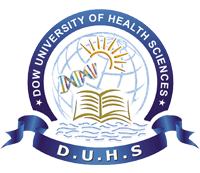 TitleA RESEARCH THESIS SYNOPSISORA RESEARCH PROJECT SYNOPSISSubmitted to the Scientific CommitteeDow University of Health SciencesIn partial fulfillment of the requirementFor the Degree ofMaster of Public HealthBy              ABC NAME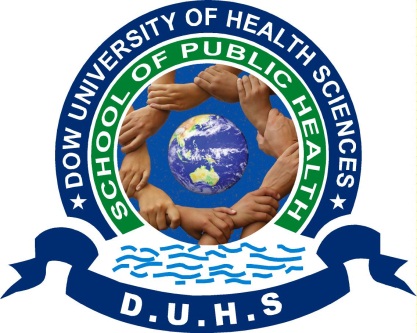 School of Public HealthDow University of Health SciencesKarachi, PakistanDecember, 2011CERTIFICATEResearcher:Name: 					Designation:				Department:				Qualification:			            Signature:				___________________Supervisor:Name: 					Designation:				  Department:				Qualification:				Signature:				___________________TABLE OF CONTENTSABBREVIATIONS:ABSTRACTBackground: Objective:  Methodology: Keywords: CHAPTER 1: INTRODUCTIONBackground(approximately three to four paragraphs discussing Overall introduction of the topic, magnitude of the problem being discussed and  what is already known about the topic. Approximately One page)Literature Review (approximately three paragraphs discussing the most recent knowledge on the topic. Discuss the findings of the articles which had objectives similar to yours.  First discuss international findings, then regional and then local. Approximately Two pages)Rationale of Study(One paragraph discussing what is not yet known and what are the still unanswered questions related to the topic and why YOUR study is important and what it adds to the current pool of knowledge)  Statement of Problem (Single declarative or inquisitive sentence stating the research question. e.g. What is the burden of Tuberculosis in rural Sindh? This should NOT be a repetition or spin-off of your Introduction and Literature Review )Objectives(State the research objectives in clear measureable terms e.g. To study the prevalence of Tuberculosis in rural parts of Sindh province.)Hypotheses(If required or applicable, simply state Null (HO) and Alternate hypotheses (HA)) Operational Definitions(In this section the operational definition for the variables used should be specified in detail, along with the type of variables and ways to measure them. Describe clearly what is understood by each variable, what type of variable is being considered and the way its values are to be reported. For example:Total Hemoglobin: Total amount of hemoglobin in blood that carries oxygen from lungs to body cells. Expressed in g /100ml or g/dl. This will be measured using Stago STA Compact Max® hematology analyzer.)CHAPTER 2: METHODOLOGY2.1 Study Design: (Just mention study design e.g. ‘cross sectional’)2.2 Study Setting: (Mention where the study will be conducted e.g. Union Councils included in Rural Sindh)2.3 Study Duration: (Mention starting and ending month with year) 2.4 Study Population: (Describe what is your population of interest e.g. general population (with either age or education category) and then mention Inclusion and Exclusion criteria) 2.5 Sample Size: (Show calculations; how sample size was calculated, using which software and at what confidence level. Also give reference to the article which was used for calculations)2.6 Sampling Technique: (Mention your sampling technique, e.g. Multi-Stage sampling and discuss how sample will be drawn)2.7 Data Collection Procedure: (Mention detailed data collection procedure. Explicitly outline the steps for example in case of human subjects, how and by whom selected participants will be approached, how this study’s objectives will be explained to him/her with potential benefits and discomforts. How informed consent will be obtained and how study variables will be gathered)2.8 Study Variables(Outline the Independent and Dependent variables)2.8 Statistical Analyses:(Discuss how data will be handled. Which software will be used for analyses and what statistical methods will be applied) 2.9 Study Time Line(Preferably add a Gantt chart to show the study time line. Example is given below)2.10 Budget:(Outline the proposed budget for the study. Be practical and try to consider all aspects of the study. Always leave some room for unforeseen expenditures)REFERNCES AND APPENDICES(Enlist the reference in this section following a uniform style preferably Vancouver style. Use of EndNote or any other reference managing software is recommended. Append ‘consent form’, and ‘questionnaire’ (if applicable) in after references. Example of Vancouver style is given below:Fucharoen S, Winichagoon P. Prevention and control of thalassemia in Asia. Asian Biomed. 2010;1(1):1-6.Ansari SH, Shamsi TS, Munzir S, Khan MT, Erum S, Perveen K, et al. Gγ-Xmn I polymorphism: a significant determinant of β-thalassemia treatment without blood transfusion. Journal of pediatric hematology/oncology. 2013;35(4):e153-e6. )S.NOWORKING STEPSTIME (MONTHS)TIME (MONTHS)TIME (MONTHS)TIME (MONTHS)TIME (MONTHS)TIME (MONTHS)TIME (MONTHS)TIME (MONTHS)TIME (MONTHS)12345678991.Synopsis writing & approval4.Data collection5.Data processing6.Thesis writing